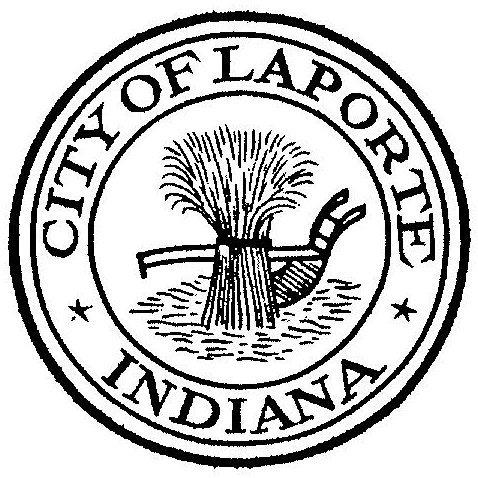 Board of Public Works and SafetyJessica Romine, Member       Tom Dermody, Mayor        Mark Kosior, MemberCity Hall 801 Michigan Ave., La Porte, IN  46350 				       Tuesday, May 21, 20249:00 AM                             AGENDALive and archived transmissions are available athttps://www.facebook.com/cityoflaportein and https://www.youtube.com/cityoflaportein.Call To OrderPledge Of AllegianceApproval Of MinutesPublic Comment: In Person and via Facebook LiveClerk-Treasurer: Claims ApprovalDepartment Head ReportsNew Business:Request For Use: Blue Sky Music Tunes at Noon on 618 PlazaNick Otis: Motion to Proceed with Eminent Domain on Parcels Owned by DHS, LLC  Fund Conveyance Amendment #2-City of La Porte Operating AssistanceMark Schreiber: CVB Civic Director Agreement 2024Bert Cook: La Porte Artwork MOUTucker King: Pay Application for SidewalksDick Buell: Permission to Accept Letter of ResignationJessica Bruder: Independent Contractor AgreementCraig Phillips: Permission to Apply for Zoning Approvals for the Scott Field PropertyTwo (2) Zoning Board Recommendations: -Hunter Woods Preliminary Plat and            Christos Acres Preliminary and Final PlatUnfinished Business:Other Business: Next regularly scheduled meeting:  June 4, 2024 at 9a      10)  Adjourn